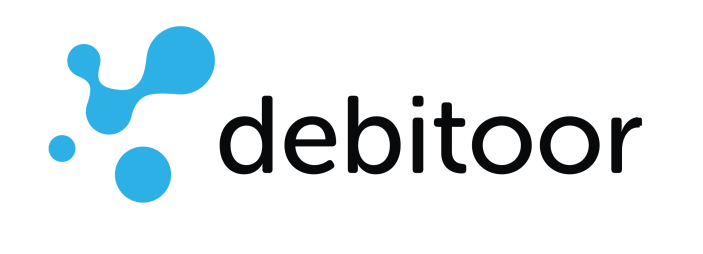 Debitoor200 Debitoor StreetDebitoor Land, RG17 5XJ, UKINVOICETo:Debitoor CustomerDebitoor StreetEast DebitoorRJ17 5XJTel: 273 564 2346DescriptionQuantityunitpriceTOTALProduct Name1each£25.00£25.00Total without VATTotal without VAT£25.00VAT amount 21%VAT amount 21%£5.25TOTAL dueTOTAL due£30.25Debitoor 200 Debitoor Road, Debitoor Land, RG17 5XJDebitoor 200 Debitoor Road, Debitoor Land, RG17 5XJEmail: team@debitoor.comPhone: +44 454 2422 42Website: www.debitoor.comCo. Reg. No: 34802254